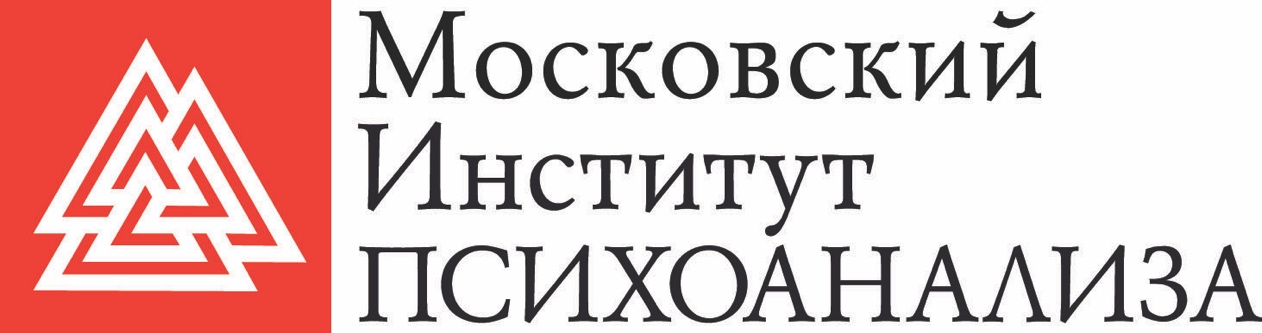 ФАКУЛЬТЕТ ПСИХОЛОГИИКАФЕДРА _____________________ ПСИХОЛОГИИОТЧЕТ ПО ПРОИЗВОДСТВЕННОЙ (практика по получению профессиональных умений и опыта профессиональной деятельности) ПРАКТИКЕв Высшей школе логотерапии – структурное подразделение НОЧУ «Московский институт психоанализа»(место прохождения практики)с ________________ по ________________ 20____ г.Студента (-ки) группы_________________________________________________________(Ф.И.О.)Промежуточная аттестация_____________________Преподаватель - групповой руководитель практики______________________________________________________________________(Ф.И.О., звание, должность)МОСКВА - 2019г.СодержаниеВведение…………………………………………………………………………...3Индивидуальное задание №1 «Анкета для сбора анамнеза»…………….4Индивидуальное задание №2 «Автобиография, развернутая во времени»…………………………………………………………………...16Индивидуальное задание №3 «Анализ психотерапевтической сессии»………………………………………………………………….…19Индивидуальное задание №4 «Анализ психотерапевтической сессии»…………………………………………………………………….22Заключение…………………………………………………………………….…24Список литературы………………………………………………………………25ВведениеЦелями прохождения практики по получению профессиональных умений и опыта профессиональной деятельности являются формирование способностей к осуществлению профессиональной деятельности, в том числе способностей необходимых для проведения научных и прикладных исследований в различных областях психологии. Задачи практики по получению профессиональных умений и опыта профессиональной деятельности заключаются в: 1. Знакомстве с деятельностью организаций, оказывающих психологические услуги и психологическую помощь населению; 2. Знакомство с основными направлениями профессиональной деятельности психолога в современном обществе; 3. Знакомство с основными подходами к организации профессиональной деятельности психолога; 4. Знакомство с основными средствами и методами, используемыми в профессиональной деятельности психолога; 5. Знакомство с этическими нормами и правилами, регулирующими профессиональную деятельность психолога.Практика проходится на базе Высшей школы логотерапии – структурного подразделения НОЧУ «Московский институт психоанализа».Индивидуальное задание №1 «Анкета для сбора анамнеза»Цель задания: овладение подходами и методами сбора информации о клиенте в рамках логотерапевтического подхода.Задачи задания:- Практическое знакомство с методикой «Анкета для сбора анамнеза»;- Анализ анамнеза, включающий в себя: выяснение проблемы; выделение зон, свободных от симптома (незатронутых проблемой); определение возможностей клиента, в том числе, к самодистнацированнию и самотрансцентденции;- Разработка стратегии предстоящей логотерапевтической сессии.Анкета для сбора анамнеза:Дата: 04.10.2019г.Фамилия: Роганин Имя: Михаил Отчество: АндреевичАдрес: ...................................Возраст: ................................ Телефон: 877714021769Образование: Профессиональная деятельность в настоящее время: Работаете ли Вы полный рабочий день / неполный рабочий день / проходите обучение/ безработный (пожалуйста, подчеркните нужный вариант)Кто проживает вместе с Вами (пожалуйста, укажите всех проживающих с Вами): Проживаю один.Вы живете в квартире, в собственном доме или снимаете жилье? Сколько комнат или квадратных метров Вы имеете в Вашем распоряжении? В съемной квартире. Квартира однокомнатная, 44 кв.м.Семейное положение: холост/не замужем, помолвлен(а), замужем, второй брак, в разводе, вдовец/вдоваВероисповедание: 	а) в детстве: христианин.                                   б) сегодня: христианин.Религиозны ли Вы: 	а) в детстве: да                                    б) сегодня: нетОпишите своими словами, почему Вы желаете пройти терапию, или что Вас привело в мою практику?Научиться жить сейчас, а не прошлым и будущим.Каких результатов Вы хотели бы достичь после терапии? 1. Ощущать себя полноценным, счастливым человеком;2. Делать здесь и сейчас, а не откладывать на будущее;3. Научиться радоваться каждому дню в данный момент.Опишите кратко Вашу жалобу или Вашу проблему. Расскажите, какая история у Вашей проблемы, как она развивалась:В настоящее время заметил, что живу будущим. Откладываю все свои деньги на будущее, забывая, что настоящее время, в котором я живу проходит мимо меня. Пытаюсь достичь как можно больше для будущего.Когда точно (!) и как это началось? Какие другие важные события произошли в это время, какие обстоятельства у Вас были? Началось с того, когда я стал жить один, когда все проблемы начал решать самостоятельно.Каким образом происходило развитие проблематичной ситуации или жалобы до ее сегодняшнего состояния? Смотрю как мои сверстники ездят отдыхать, путешествуют, стараются заработать больше денег для развития своего качества жизни, в то время как я откладываю деньги и забываю о том, что нужно просто жить и получать удовольствие от жизни. Как реагирует Ваше окружение (партнер, родители, дети, коллеги, работодатель. друзья) на Вашу проблему (жалобу)? Считают, что живу неправильно, либо относятся равнодушно.Как Вы сами себе можете объяснить возникновение и значение Вашей проблемы (жалобы, болезни)? Какие у Вас есть предположения? Проблема не совсем серьезная, но требует работы.Как Ваше окружение объясняет себе возникновение и значение Вашей проблемы (жалобы, болезни)?Окружающие считают, что данная проблема пришла ко мне, когда я самостоятельно стал жить. Кто еще, кроме Вас, хотел бы, чтобы Вы начали проходить терапию? Мама, друзья.Кто скорее против того, чтобы Вы проходили терапию? Никто, не спрашивал.В чем Вам мешает Ваша проблема? Какие стороны жизни стали для Вас недоступными из-за нее? Моя проблема мешает мне получать от жизни все удовольствия. Понимание того, что финансы мне позволяют путешествовать, развлекаться, но я этого не делаю.Как Вы думаете, что должно произойти, чтобы проблема исчезла сама собой? Сделать первый шаг к реализации.Пожалуйста, оцените на основании нижеприведенной шкалы, насколько серьезна для Вас Ваша проблема? средняя Что Вы сами предприняли для того, чтобы облегчить Ваши жалобы или решить Вашу проблему?  Например съездить в путешествие.Возможно, Вы знаете, что в любом кризисе также заложен шанс или некий позитивный смысл. Какой смысл могла бы иметь Ваша проблема? Для Вас: Я бы стал более уверенным в себе. Сейчас практически все мои знакомые побывали как минимум в двух странах Европы, в то время как я не был ни в одной. Для других: Я бы стал более разносторонним, интересным6 смог бы поддерживать больше тем для разговора.Используете ли Вы Ваши проблемы время от времени в качестве отговорки? Что Вы говорите в таких случаях?Говорю что нет возможности, денег.К кому Вы до сегодняшнего момента обращались с Вашими жалобами за советом или лечением? Не обращался.Кто, кроме Вас, заинтересован в том, чтобы Ваша терапия прошла успешно? Родители, друзья.Кто еще поддерживает Вас? Кто помогает Вам и разговаривает с Вами? Родители, друзья.Пожалуйста, внесите в таблицу медикаменты, которые Вы принимаетеНе принимаю.Также: Кофе (кофеин) – да.Сигареты/сигара/трубка – айкос (заменитель сигарет)Алкоголь – нет.Пометьте крестиком, какие из нижеперечисленных симптомов Вы испытывали в детстве: Кошмары		Ночное недержание мочи	Лунатизм Грызение ногтей 	Заикание 			Страхи Счастливое детство 					Несчастливое детство Состояние здоровья в детстве: болел не часто.Состояние здоровья в юности: болел не часто.Пожалуйста, используя следующую таблицу, перечислите в хронологическом порядке все значимые заболевания, несчастные случаи, травмы и операции, перенесенные Вами: 2017г.	Болезнь: дизентерия	Последствия / Комментарий: боязнь питаться в кафе, ресторанах, боязнь кухни в разных странах, которые мне не известны.Ваш теперешний рост: 175смВаш вес на сегодня: 73кг Во что Вы играли, чем Вы интересовались в детстве: машинки, легоВаши интересы и хобби в юности: занятие легкой атлетикой Занимались ли Вы спортом? ранее: дасегодня: нетХобби и интересы: ранее: спортсегодня: нетЧленство в спортивных секциях: ранее: дасегодня: нетКак Вы проводите большую часть Вашего досуга? Сплю, ем, игры в гаджетах.Что Вы делаете в выходные? Сплю, ем, игры в гаджетах.Как часто и как надолго Вы берете отпуск? Как Вы его проводите? Отпуск не беру.Насколько Вы довольны Вашими отношениями с другими людьми? Хотелось бы лучше, встречаюсь с ними крайне редко.Какие профессиональные и жизненные цели для Вас видели Ваши родители? Думали, что стану врачом.Чего хотели Вы сами? Стать юристом.Поддерживаете ли Вы / поддерживали ли Вы с Вашими одноклассниками/коллегами по работе? Нет.Ваши сильные стороны в школе: Целеустремленность, как и все спортсмены.Ваши слабые стороны в школе?Не высокая успеваемость в школе, из-за занятия спортом. Не интерес к некоторым школьным предметам.С кем Вы обсуждаете личное? С мамойБыстро ли Вы заводите новых друзей? Нет, я не общительныйОт кого исходит предложение общаться? От других людейКакое настроение у Вас преобладает? Меланхоличное.Опишите пять своих самых больших страхов1. Потерять родителей;2. Потерять работу;3. К 30-ти годам ничего не достичь;4. Остаться в старости одному;5. Не иметь детей.Вы думали когда-нибудь о самоубийстве? Если да: когда и почему?Нет.Кто-либо из Вашей семьи или Вашего круга предпринимал попытку самоубийства? Да, мама.Пожалуйста, отметьте относящееся к Вам: Если существуют другие проблемы, помимо этого списка, напишите о них: Нет.Опишите, чем Вы заняты на сегодняшний момент: Отвечаю на вопросы анкеты анамнеза.В какой мере Вас удовлетворяет Ваша теперешняя профессиональная деятельность? Удовлетворяет.С чем Вы это связываете? Получаю хорошие деньги.Какие профессиональные цели были у Вас ранее? Руководство над другими, хорошая заработная платаВ чем заключаются Ваши профессиональные цели сегодня? Руководство над другими, карьерный рост, понимание в своей профессии.Официальный или гражданский брак:Если Вы не женаты/не замужем, но живете вместе  Вашим партнером, или находитесь с ним/с ней в близких отношениях, заполните, пожалуйста, эти вопросы за Вашего партнера. Нет. Какие люди для Вас наиболее значимы? Родители, друдья.Чем Вы интересуетесь больше всего? Что Вас увлекает? Ничего.Страдает ли кто-либо в Вашей семье от алкогольной зависимости, эпилепсии или чего-то такого, что можно назвать психическим расстройством? Алкогольная зависимость, мама, папаЕсть ли в Вашей семье другие члены, чья болезнь или что-то подобное заслуживает упоминания? Нет.Опишите, пожалуйста, пережитый Вами опыт страха или стресса, о котором Вы не упоминали до этого:Когда родители оставляли меня одного, когда я полагался только на себя, в возрасте 4-6 лет. Я сам должен был найти себе еду. Также меня могли оставить одного на улице на ночь.Перечислите любые ситуации, в которых Вы чувствуете расслабление и комфорт: Сон.Как выглядит ситуация, когда Вы теряете контроль над собой (безудержный плач, приступы ярости или агрессии)? Опишите, пожалуйста. Когда происходит очередной запой родителей, я становлюсь агрессивным, все жизненные силы пропадают.Пожалуйста, укажите другую информацию, не вошедшую в ответы на предыдущие вопросы, однако важную для понимания Ваших проблем и помощи Вам: Ответил на все вопросы подробно.Пожалуйста, укажите, как часто Вы принимаете медикаменты: лечение острых заболеваний  			когда болеюлечение хронических заболеваний			никогдапсихотропные средства	    	никогда  Как часто Вы посещаете домашнего врача? 	не частоКак часто Вы посещаете врача-специалиста?	не частоСколько дней в году Вы на больничном? 	0 дней в годСколько дней в году Вы проводите в больнице? 	0 дней в годО себе:Какие у Вас таланты и способности? Способность достигать поставленные цели.Талантов нет.За что Вы получаете похвалу и признание? За выполненную работуКакие блестящие достижения были в Вашей жизни? Повышение на работе, повышение заработной платы, съезд от родителей в другой городЧто в жизни Вам дается особенно тяжело? Жить для себяКакие недостатки Вы знаете за собой? Принимаю все близко к сердцу. ВспыльчивостьВозникали ли ситуации, в которых Вы смогли преодолеть Ваши недостатки?Да.В каких ситуациях Вы чувствовали себя абсолютно беспомощным? В детстве, когда не имел денегЧего Вы избегаете? ВраньяКакие максимы влияют на Вашу жизнь (например: «Делу – время, потехе – час»)? Назовите 5 самых важных:Впитывай, что полезно. Пренебрегайте бесполезнымЖизнь коротка и вы скоро умретеИ это тоже пройдетЖизнь — это череда принятия решенийЧто ни делается, то к лучшемуЗакончите, пожалуйста, следующие предложения: Я – человек, который стремится в будущем жить лучше.С детства я понял, что полагаться я могу только на себя.Я особенно горжусь своим отношением к окружающей среде и людям, которые меня любят.Мне сложно признать, что каждый человек живет так, как он хочет и мои советы, и нравоучения ему ни к чему.Я не могу простить предательства.Я чувствую себя виноватым, в том числе, из-за того, что не могу и не хочу уделять внимание своим близким.Один из способов причинить мне боль – это пренебречь мнойЕсли бы я не боялся быть самим собой, я бы вралМеня злит, в том числе тупые людиКак я мог бы себе помочь, но не делаю этого: Одно из преимуществ, которые я извлекаю из моей проблемы – это: накопление денег и не расточительностьЕсли б я решился на то, чтобы быть спонтанным, я бы уехал в другой городПо терапии: Что Вы бы хотели изменить в Вашем поведении? Хотел бы стать более спокойным к чужим проблемамЧто Вы бы хотели изменить в Вашей жизненной ситуации? Чтобы не было алкоголяЧто Вам мешает это сделать? Алкоголь, нежелание людей жить без алкоголяКакие Ваши чувства Вы хотели бы изменить? ГордостьКакие эмоциональные ощущения для Вас особенноа) приятны?чувство свободыб) неприятны? Когда кому-то чем-то обязанОпишите свою очень приятную фантазию: Я, моя жена, ребенок, живем около моряОпишите свою очень неприятную фантазиюЯ, в 40 лет один, без семьи и денегОпишите опыт межличностного взаимодействия (или ситуацию)а) когда Вы себя чувствовали комфортно:Когда уехал от родителей.б) когда Вы были расстроены или Вам было неприятно: Когда родители пьютКакими личностными качествами должен, по Вашему мнению, обладать идеальный психотерапевт? Внимательный, чуткийКак бы Вы описали идеальные отношения (взаимодействие) с психотерапевтом? Когда человек пытается разобраться в твоей проблеме. Возможно, когда человек сталкивался с такой проблемойКаким Вы видите идеального пациента? С желанием устранить проблемуКак бы Вы себя кратко описали как человека? Закрытый человек, с амбициями и целеустремленностью, который не терпит вранья и предательствКак бы Ваш партнер кратко описал Вас как человека? у меня нет партнераКак описал бы Вас лучший друг или лучшая подруга? Человек, который всегда придет на помощь, который пожертвует собой, ради другихКак Вас описал бы человек, который Вас не переносит? Человек высокомерный и раздражительныйПлан терапии:Сколько процентов (от 1 до 100) ответственности за Вашу проблему несете Вы сами: 100 процентовнесут другие люди: 10 процентовВ какой форме Вы сами готовы поработать над собой, чтобы измениться в желаемом направлении? ПсихологическойКто из Ваших близких был готов прийти на Ваши терапевтические сессии? МамаСколько времени в день Вы могли бы посвятить терапевтическим упражнениям, направленным на мобилизацию Вашей способности к самопомощи? 30 минутКакие возможности самопомощи Вы уже пробовали использовать в преддверии терапии? (Пример: аутотренинг, чтение психологической литературы, группы самопомощи, и т. д.)?Чтение психологической литературы.Книга НИ СЫСтало ли Вам во время заполнения анкеты яснее, что могло бы помочь Вам справиться с Вашими проблемами? Немного Какие шаги к изменениям даются легче всего? Знание самой сути проблемыКакие - труднее всего? Принятие решенияКак бы Вы использовали свое возможное свободное время, если бы Вам больше не надо было заниматься своими проблемами? Чтение.Результаты исследования: Описание проблемы «клиента»В ходе исследования, сложился портрет клиента.У клиента есть прошлые психологические проблемы, связанные с несчастливым детством, в котором его родители принимали алкоголь и пренебрежительно относились к своему ребенку.Тянется обида из прошлого, когда тебя предали и ты не можешь доверять людям, клиент все время возвращается к тем ситуациям, перекручивает их снова и снова, и этот неудачный жизненный опыт не позволят раскрыться и вздохнуть полной грудью, чтобы продолжать жить, искренне общаться и радоваться жизни.2.Выделение зон, свободных от симптома (незатронутых проблемой); У клиента выраженные сомнения в том, делает ли он все верно, правильно ли живет6 правильно ли поступает.Также, нежелание конкретное что-то менять 3. Определение возможностей «клиента», в том числе, к самодистнацированнию и самотрансцентденции. Клиенту стоит иногда устраивать мероприятия и почаще общаться со своими друзьями.Стоит взять за правило «жить здесь и сейчас». Здесь – это единственное место, где нужно жить, а сейчас – это то время, в котором нужно жить. Концентрация должна быть на том, что ты делаешь здесь и сейчас, а не на том что он делал в прошлом или будешь делать в будущем. Строки Омара Хайями:«…Не оплакивай, смертный, вчерашних потерь, Дел сегодняшних завтрашней меркой не мерь.Ни былой, ни грядущей минуте не верь.Верь минуте текущей, будь счастлив теперь!»Индивидуальное задание №2 «Автобиография, развернутая во времени»Цель задания: овладение методическими подходами к организации процесса самопознания в рамках логотерапевтического подхода.Задачи задания:- Практическое знакомство с методикой «Автобиография»;- Написание первой главы автобиографии «Мои родители»;- Анализ результатов написания автобиографии.Во время написания автобиографии задача человека - заглянуть и в прошлое, и в будущее. Главы именуются следующим образом:Глава: Мои родителиГлава: Моя жизнь в дошкольный периодГлава: Мои школьные годыГлава: Моя жизнь во взрослом состоянииГлава: Моя жизнь в настоящемГлава: Мое ближайшее будущееГлава: Мое более отдаленное будущееГлава: Моя смертьГлава: Следы, оставленные мной в этом миреИндивидуальное задание №3 «Анализ психотерапевтической сессии»Цель задания: знакомство с методом парадоксальной интенции на примере работы с навязчивыми состояниями.Задачи задания:- Знакомство с методом парадоксальной интенции;- Знакомство с кейсом, описывающим клиента с синдромом навязчивых состояний;- Анализ кейса с использование метода парадоксальной интенции для работы с клиентом с синдромом навязчивых состояний.Пациент, ожидающий очередного подтверждения знакомой ему симптоматики, получает инструкцию логотерапевта и пытается в течении, по крайней мере, нескольких минут возжелать – в случае фобии или же осуществить – в случае невроза навязчивых состояний то, что составляет суть его опасений. Парадоксальная интенция реализуется. Ситуация или действие, вызывающее у пациента опасение, перестают восприниматься как внешняя непрогнозируемая сила. «Познакомившись» со своим страхом и осознав, что именно страх симптома, а не сам симптом является главной причиной его зависимости, человек расстается с тревожным состоянием постоянного ожидания неизвестного и естественным образом нормализует свои состояния и реакции.Пребывая в состоянии ноогенного невроза, человек беспрерывно пытается объяснить происходящее, отыскать скрытый в нем смысл. Использование способности человека к самоотстранению позволяет логотерапевту переключить внимание пациента с области эмоций на область смыслов.Метод оказывается чрезвычайно эффективен при неврозах, когда проявляются следующие характерные паттерны поведения или реагирования:1.Тревожащий или раздражающий человека симптом вызывает опасение, что в самый неподходящий момент он снова повторится. Острое ощущение беспокойства и тревоги, связанные с ожиданием вероятного повторения симптома со временем перерастает в фобию, которая становится спусковым крючком новых случаев повторения. Круг замыкается, и с каждым очередным подтверждением опасений человека фобия усиливается.2.Страдающий обсессивным неврозом полностью поглощен своими «обсессивными» состояниями – навязчивыми представлениями, но не загоняет их как можно глубже, а напротив, пытается противодействовать и подавить, что, опять-таки, способствует накапливанию нервного напряжения. Как и в первом случае, пациент пребывает в замкнутом круге из бесконечных тревог и навязчивых состояний на фоне утраты смысла жизни и отсутствия цели. Таких пациентов может преследовать панический страх выброситься из окна, страх утопления, страх убить кого-то из близких ножом, лежащим на столе.3.Реакция сексуального невротика, преследующего цель продемонстрировать, в зависимости от пола, стойкость потенции или способность переживать оргазм. Они забывают о том, что эти реакции – не более чем вторичный продукт по отношению к более значимым ценностям человека. В итоге, чем ярче проявляется стремление проявить себя идеальным сексуальным партнером и получить удовольствие ради удовольствия, тем меньше шансов достичь этих целей.Пример из жизни:Один мой знакомый страдал сильной гидрофобией. Изначально у него наблюдалась значительная вегетативная лабильность. Однажды он протянул руку своему начальнику и заметил, что стал сильно потеть. На следующий раз в аналогичной ситуации он уже ожидал усиленного потоотделения, и страх ожидания значительно усилил выделение пота страха через поры. Мой товарищ обратился к психологу.Психолог порекомендовал клиенту при соответствующих обстоятельствах, когда его охватит ужас в ожидании усиленного потоотделения, предпринять именно то, с чем он когда-то столкнулся — начать «усиленно потеть». «До сих пор из меня выделялся всего лишь литр пота, — сказал он себе (потом рассказывал психологу), — теперь же из меня должно выделиться десять литров!» Результат: После четырех лет страдания фобией он смог совершенно избавиться от неё в течение одной недели при помощи рекомендованного способа, и для этого оказалось достаточно всего лишь одного сеанса.Индивидуальное задание №4 «Анализ психотерапевтической сессии»Цель задания: знакомство с методами работы в логотерапевтическом подходе на примере страха публичных выступлений.Задачи задания:- Знакомство с работой психотерапевта на примере страха публичных выступлений;- Анализ психотерапевтических интервенций, использованных терапевтом для работы с клиентов со страхом публичных выступлений.При просмотре видеоматериала, используемого для индивидуального задания, мною было проанализирована работа логотерапевта.К нему обратилась женщина, которая является также психологом, с проблемой, которая заключалась в том, что она боится публичных выступлений, особенно это наблюдается со взрослой аудиторией.Также, пациентка сказала о том, что ей важно донести до публики важные мысли публичных выступлений, а не только то, как она выглядит перед ними.В ходе проведения консультации, логотерапевт был одновременно и оптимистом, и пессимистом. Делился с пациенткой как с коллегой, говоря о том, что также раньше боялся выступать на публику и никогда не думал, что станет практиком в публичных выступлениях.Также, в ходе исследования видеоматериала, мною было замечено, что немецкий психоаналитик в каких-то случаях искал причины проблем пациента, а в каких-то - игнорировал их. Приводил примеры из своего опыта по аналогичным ситуациям.Немецкий логотерапевт имеет свое понимание системы ценностей, но в тоже время полностью принимает ценности клиента.Итогом консультации было то, что пациенте, следует концентрироваться на том, что она хочет донести публике, даже если дрожит ее голос и она сильно волнуется, это естественные процессы. Не стоит зацикливаться на том, что она волнуется, это не должно служить отказом от ее профессиональной деятельности. ЗаключениеВо время прохождения практики, мною были выполнены все задачи, которые были поставлены. Достигнута цель практики, а именно, формирование способностей к осуществлению профессиональной деятельности, в том числе способностей необходимых для проведения научных и прикладных исследований в различных областях психологии.Данная практика является хорошим практическим опытом для дальнейшей самостоятельной деятельности. За время пройденной практики я познакомился с новыми интересными фактами. Закрепил свои теоретические знания на практике, лучше ознакомилась со своей профессией.Список литературыЛукас Э. Учебник логотерапии. Представление о человеке и методы. – М.: Издательство «Новый Акрополь», 2017. – с. 256Франкл В. Основы логотерапии. Психология и религия. – СПб.: Речь, 2000.Франкл В. Психотерапия на практике. – СПб.: Речь, 2001.Франкл В. 10 тезисов о личности // Экзистенциальная традиция: философия, психология, психотерапия. – № 2 (7). – 2005. – С. 4-13.Франкл В. Сказать жизни «Да!»: психолог в концлагере. – М.: Смысл, 2008.Франкл В. Синхронизация в Биркенвальде // Франкл В. Сказать жизни «Да!»: психолог в концлагере. – М.: Смысл, 2008. – С. 127-173.Франкл В. Страдание от бессмысленности жизни. Новосибирск: Сибирское университетское издательство, 2009.Франкл В. Московские лекции 1986 года // Проблема смысла в науках о человеке (К 100-летию Виктора Франкла). Материалы международной конференции (Москва, 19-21 мая 2005 г.). – М.: Смысл, 2005. – С. 243-273.Штукарева С.В. Введение в логотерапию (психотерапию, ориентированную на смысл). Учебное пособие. Конспект. - М.: Московский институт психоанализа. Издатель Воробьев А.В., 2013. – 100 с.Баттиани А., Штукарева С. Логотерапия: теоретические основы и практические примеры. – М.: Издательство «Новый Акрополь» 2016. – 272 с. – (Логотерапия и экзистенциальный анализ).Штукарева С.В. Содержательная характеристика логотерапии как средство актуализации личностных смыслов// Акмеология. 2014, № 2 (50). С. 209-214Штукарева С.В. Логотерапевтические техники обнаружения смыслов//Психологические проблемы смысла жизни и акме: Электронный сборник материалов XIX симпозиума / под ред. Г.А. Вайзер, Н.В. Кисельниковой, Т.А. Поповой – М.: ФГНУ «Психологический институт РАО», 2014, С. 250-253Головные болиГоловокружениеПериоды слабостиОбморокиСердцебиениеРасстройство желудкаРасстройство пищеваренияПрием успокоительных средствОтсутствие аппетитаБессонницаРаздражительностьПаникаАлкоголизм НапряженностьКонфликтДрожьДепрессии Суицидальные мыслиПрием наркотиковНевозможность расслабитьсяКомплекс неполноценности Стеснительность Высокомерие Нежелание отмечать праздники и отдыхать в выходные Неспособность принять решениеНеспособность завязать дружбуНедовольствоНеспособность довериться другим ШопоголизмРасстройства пищевого поведенияТрудоголизмНеспособность развлекатьсяФинансовые проблемыНеспособность сконцентрироватьсяСильное потоотделениеПлохая памятьОдиночествоНеспособность удержаться на одном рабочем местеЧастый прием обезболивающих препаратовНеблагоприятная обстановка в семьеГлаваСобытие, ситуация1) что я чувствую по этому поводу?2) Что я об этом думаю?3) Какую позицию я занимаю по этому поводу?Мои родителиМои родители не выбирали друг другаИх родители, так сказать их «посватали» и приняли за них это решениеРодители знали друг друга, учились вместе, но решение об их замужестве приняли мои бабушки и дедушки 1) Мои родители не совсем подходят друг другу, они много ссорятся, ругаются. 2) Никто не должен принимать решения за нас, мы сами должны решать с кем идти по жизни, не в корыстных целях, а по душе3) Думаю, если бы они принимали решения самостоятельно, они бы никогда не были вместеМоя жизнь в дошкольный периодРодители оставили меня у бабушки, когда уезжали в другой город1) Потерянность, ненужность2) родители могут оставить ребенка у своих родителей только в ситуациях, где это действительно требуется, иначе он ощущает себя ненужным3) Родители поступили неверно, я об этом помню о сих порМои школьные годыЗаписался на секцию по легкой атлетике 1) Увлечение, заинтересованность2) Занятие спортом провоцирует здоровый образ жизни, хорошую физическую форму3) Спорт внес в мою жизнь разнообразие и концентрированность Моя жизнь во взрослом состоянииСъезд с квартиры, где живут родители1) Чувствовал свободу, гордость за себя2) Мужчина не должен жить с родителями, должен принимать решения самостоятельно3) Я принял правильное решениеМоя жизнь в настоящемЯ общаюсь с девушкой, мы с ней познакомились недавно 1) Она мне очень нравится2) Я готов к серьезным отношениям3) Мне уже достаточно лет, у меня есть средства и условия, чтобы заниматься отношениямиМое ближайшее будущееПоездка в Чехию1) чувство свободы, чувствую, что мне это необходимо 2) я должен путешествовать, отдыхать и получать от жизни все3) путешествия необходимыМое более отдаленное будущееПереезд в другой город, к морю1) чувство свободы, чувствую, что мне это необходимо2) Я давно об этом мечтаю и поэтому принимаю правильное решение3) Жить у моря полезно для здоровьяМоя смертьЯ умер от старости1) я чувствую, что жил правильно, что умер не от болезни, а от старости2) Я вел правильный образ жизни, поэтому не болел3) Я умер и облегчил жизнь своим близким чтобы не стать им обузойСледы, оставленные мной в этом миреЯ произвел на свет дочку1) Гордость, моя дочь самая лучшая2) Я прожил не зряМоя дочь замечательный врач, который лечит людей3) Я хотел еще одного ребенка, но не успел